CURRICULUM VITAE	2018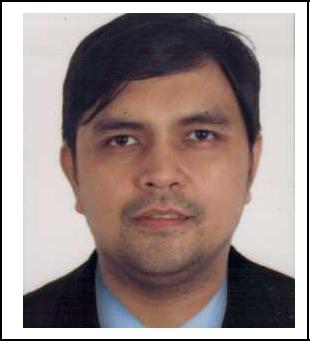 CAREER SUMMARY2017Project Civil Inspector-DCCD Engineering Corporation CITADEL Data Building Center – Cavite, PhilippinesJanuary 2015-September 2016Quantity Surveyor – El Seif Engineering and Construction Ltd.Ministry of Interior Headquarter Building Project – Jeddha, Saudi ArabiaJune 2013 - October 2013QS Engineer – SB Construction and Water Treatment Corporation RPM2 Petron Refinery Project – Bataan, PhilippinesApril 2011 − February 2013Quantity Surveyor – Hyundai Engineering and Construction Ltd. (QALUS) Qatar Lusail Expressway Project Package 1Section Engineer (Staff) – Head Office Building, Seoul South KoreaJuly 2007 – May 2009Quantity Surveyor – Saudi Oger Ltd. Alkafji (Site), Saudi ArabiaSeptember 2004 – October 2006Civil Engineer – Abad Al Abbad and Sons Company, Alkhobar, KSAJanuary 2003 – September 2004Project Engineer – Ceramic Plaza Inc. Manila, PhilippinesPage 1 of 8CURRICULUM VITAE	2018WORK EXPERIENCESName of Company : DCCD Engineering CorporationSite Location : Gateway Business Park, Brgy. Javelera, Gen. Trias Cavite Inclusive date :PROJECT HANDLED:Project Name : CITADEL Data Building CenterDate: 2016Type of Project: Building ConstructionClient: Globe TelecomPosition: Civil Site InspectorDuties and Responsibilities:Responsible for supervising draftman and implement proper guidance,standard procedure and requirements on all engineering works.Supervise on-going construction. Inspect daily work accomplished by contractor/subcontractorPrepare forms for bidding purposes for owner supplied materialsConduct and evaluate canvass materials for biddingEvaluate work progress for billing and reporting purposesReview contractors Quality Control and Safety Program for implementation.Name of Company : El Seif Engineering and Construction CompanyLocation	Dhaban Area, Jeddha, Kingdom of Saudi ArabiaInclusive date	January 2015-September 2016COMPANY PROFILE:The contract includes full design, engineering, procurement, construction, fitout works, finishing, electromechanical works and testing & commissioning.PROJECT HANDLED:Project Name : MOI Ministry of Interior Headquarter BuildingDate: 2016Type of Project: Building ConstructionClient: Ministry of InteriorPosition: Quantity SurveyorPROJECT DESCRIPTIONMOI Ministry of Interior is also in charge of all infrastructure works including potable and irrigation water supply, fire water supply, chilled water supply, surface water drainage, foul water drainage, MV electrical supply, LV electrical distribution, ELV services, utilities,Page 2 of 8CURRICULUM VITAE	2018earthworks, roads, car parks, hard and soft landscaping, fencing, external works as well as all relevant site development and infrastructure works.Duties and Responsibilities:Preparing interim payment Certificate documentation with Contarct Manager’s for consultant review and approval, manageable site measurement for application on payment certificate for subcontractors check its claim submission.Risk analysis pertaining action plan for change order request made both by Client’s representative and Main Contractor.Submission of Site Method Statement, Quality Standard Procedure and Safety Plan and Risk Management Program to ensure completed task submit timely along with monthly report request by Consultant planning procedure.Site activities log and site situation to be able to submit Site deliverable report, monthly progress.Name of Company: SB Construction and Water Treatment CorporationLocation	:	Bataan, PhilippinesInclusive date	: June 2013 – October 2013COMPANY PROFILE:SB Construction is a PCAB License contractor for construction of petrochemical on various project for local and overseas project headed by major works of main contractor Dealim Ltd. leading Korean construction company.PROJECT HANDLED:Project Name : RPM2 Petron Refinery ProjectDate: 2013Type of Project: Petrochemical ProjectClient	: Petron CorporationPosition	: Quantity Surveyor EngineerPROJECT DESCRIPTION:Construction in civil phase for pedestal, structural footing and construction of pipe local support. Pavement work for Power plant construction are scope of work for construction of Petron power plant producing 10 MW.Duties and Responsibilities:Verified quantity work execution for monthly progress report on interim progress payment. Quantified for material request and produced quantity calculation needed by planning department for monthly executed work, Verified thru Petron/Exxon standard of materials to be installed in site. Directly report to planning manager for evaluation of equipment/materials, produce method statement procedure for site work execution.Page 3 of 8CURRICULUM VITAE	2018Name of Company: Hyundai Engineering and Construction Ltd.Country	: Civil and Environmental DivisionGye-Dong, Jongho-gu, Seoul,South KoreaInclusive date: June 2012 – February 2013G. Project Name	: Lusail Expressway Project (QALUS-P3) – Tender StageDate	: 2013Type of Project : Highway Roads and BridgesClient	: Public Works Authority (PWA-QATAR)Position	: Section EngineerDuties and Responsibilities:Assist Senior Engineer on preparing tender documents for Lusail Expressway Project - Qatar under supervision of Civil and Environmental Division – Overseas Team.Responsible for Method Statement, Quality Standard Procedure and Safety Plan and Risk Management Program to ensure completed task submit timely along with tender document procedure.Deliverables of document necessary on project tenders such as project execution plan, working procedure and deliverable schedules.H. Project NameDateType of ProjectClientPosition: Lusail Expressway Project (QALUS-P3): Currently In Progress: Road and Highway Project: Public Works Authority (Ashgal): Assistant Procurement Engineer / Quantity SurveyorPROJECT DESCRIPTION:Brief description for this major project comprising of construction, rehabilitation and community improvement of 9.5 km expressway with three major interchange (Wahda Interchange, Onaiza Interchange and Pearl Interchange) as well as connecting two bridges as the North and South Canal Bridge). Phase I for construction of temporary facilities and temporary road route. Phase II and III were the construction of three major interchange and tunnels until present construction.Duties and Responsibilities:Assist Procurement Engineer to procure construction materials by preparing material approval request and all relevant document according to QCS (Qatar Construction Standards) Specification for consultant’s and Client’s approval. Quantify and coordinate from quality engineer to ensure quality standard material and subject for quality procedure in order to promote safety standard, well organize and keep this quality material base on the safety standard procedure.Conduct estimation for 9.5 kilometers ductile iron pipe rehabilitation along Lusail Expressway Project.Preparation of Subcontract document, re-measurement details and updated payment certificate for on every variation-claims raised by subcontractor.Page 4 of 8CURRICULUM VITAE	2018Name of Company: Saudi Oger Ltd.Country	:	AL-KHAFJI Field Office, K.S.A.Inclusive date	: July 2007–May 2009COMPANY PROFILE:Project Name : CONSTRUCTION OF OFFICE PARK PACKAGE 8446 – Contract # 394-PC-03 owned by AL-KHAFJI JOINT OPERATIONS (a partnership between ARAMCO GULF OPERATIONS and KUWAIT GULF OIL COMPANY).A.Date	: 2009Type of Project: Various Building Project (Headquarter building)Client	: KJO (Kuwait Joint Operation)Position	: Quantity SurveyorPROJECT DESCRIPTION:The project includes the construction, inspection, testing, commissioning and upgrading/remedying defects of the 32 buildings spread over three (3) phases having a total site area of approximately 244,000 sq.m.; Phase I (SR 140,773,175) comprising of the Main/HQ Bldg., Chiller Plant & seven Coast Guard facilities; Phase II (SR 30,263,498) comprising of the IT, ISD Bldg., & three related facilities; Phase III (SR 76,912,066) comprising of 18 industrial buildings/facilities in Zone 3. Construction started on 28-November-2004 and project finish 24-September-2008.Duties and Responsibilities:Performs QS functions for a fast paced high volume contracting industry operations ensuring that the administration of contracts by project is carried out in accordance with the company policies and procedures; monitors the performance of awarded subcontracts, checking and agreeing the accuracy of monthly payment applications during the life of the contract and at the completion of the work; formulates change orders to existing subcontracts for change of scope and/or pricing; assists the SCA in the review and settlement of any claims as maybe raised by the subcontractors; prepares change orders to the prime contract between company and client (KJO); prepares in close coordination with the Planning and QA/QC Department the company’s monthly payment application with the client.Project Name: CONSTRUCTION OF COMMUNITY PACKAGE 8451 – Contract # 398 PC-04 (a Joint Venture of ARAMCO GULF OPERATIONS and KUWAIT GULF OIL COMPANY).PROJECT DESCRIPTION:The project includes the construction for over 300 Villas, Intermediate and Elementary Schools having a total site area of 300,000 sq. m. The total contract amount of 514,000,000 SR; Phase I (SR 218,864,196 ).Residential Villas, Mosques and Chiller Plants .Phase II (SRPage 5 of 8CURRICULUM VITAE	2018267,740,666)  Kindergarten  School  for  Boys  and  Girls,  HRD  building,  Phase  III  (SR29,921,938) Aljazeera Building Complex and Cottage.Date	: July 2007–May 2009Type of Project : Residential VillasClient	: KJO (Kuwait Joint Operation)Position	: Quantity Surveyor6. .	Name of Company: Abbad Al Abbad and Sons Trading and Contracting Collective CompanyTRAININGS AND SEMINARS ATTENDEDComputer Aided Design of Air Conditioning for Load Calculation using HAP ver. 4.10 by Carrier Airconditioning Co. CHVAC by Elite Software Development Corporation Crescent Technologies (CHED Recognized)Philippines, December 2010Manual Calculation Procedure establish by American Society Of Heating, Refrigerating andAir Conditioning Engineers (ASHARAE,INC)Crescent Technologies (CHED Recognized)Philippines, December 2010Auto Desk Civil 3D 2011,MicroCADD Technologies (Tesda Accredited) Philippines, December 2010AutoCAD 2007 w/ color Rendering Level I and II Course MicroCADD Technologies (Tesda Accredited) Philippines, February 2007Advance AutoCad 2013MicroCADD Technologies (Tesda Accredited) Autodesk Inc. Recognized Philippines, May 2013Computer Technician Course Interface Computer College Philippines, November 1997Computer – Aided Construction Project Management (using Primavera 3.0) Crescent Technologies (CHED Recognized) Philippines, February 2004Computer Aided Cost EstimatingCrescent Technologies (CHED Recognized) Philippines, June 2011Staad Pro. Version 8.1 (Structural Computation) MicroCADD Technologies (Tesda Accredited) Phiippines, April 2013Lecture on Overview on Project Scheduling and Rehabilitation of Deteriorated RC Structures in Arabian GulfPhilippine Institute of Civil Engineers, Eastern Province Chapter,. Kingdom of Saudi Arabia, December 2006Technical Seminar on Manifa Causeway Project Special Interest Items AACE and Entrepreneurship, November 2008PICE – EPSA, Kingdom of Saudi Arabia,Orientation Seminar for Rebar WorksCMDF (Construction Manpower Development Foundation)Page 6 of 8CURRICULUM VITAE	2018Dasmarinas Cavite, Philippines, November 2001Time Management Adamson University,Manila Philippines, December 2001Basic and Advance Nihongo New Era University,Manila Philippines, August 2010COMPUTER LITERACY :Primavera (P3.1V, P6.0 Version)Autocadd (2017)MS Office (MS Microsoft Word, MS Excel, MS Power point)STAAD (Structural Aided Design) pro.PERSONAL INFORMATIONCURRICULUM VITAE	2018NAMEMark Mark POSITIONCivil EngineerCivil EngineerEMAILMark.384969@2freemail.com Mark.384969@2freemail.com Date of Birth:October 25, 1980October 25, 1980Age:38Place of Birth:Tondo, ManilaTondo, ManilaCitizenship:FilipinoFilipinoReligion:Catholic, ChristianCatholic, ChristianCivil Status:SingleSingleHeight:5’ 11”5’ 11”Weight:140 lbs or 70 kgs.140 lbs or 70 kgs.Language:English, Filipino (Tagalog, Cebuano)English, Filipino (Tagalog, Cebuano)EDUCATIONAL ATTAINMENTEDUCATIONAL ATTAINMENTEDUCATIONAL ATTAINMENTEDUCATIONAL ATTAINMENTSecondary:St. Martin de Porres AcademySt. Martin de Porres AcademyPoblacion, Daanbantayan, CebuPoblacion, Daanbantayan, Cebu(SY: 1993-1997)(SY: 1993-1997)College:Adamson UniversityAdamson UniversityErmita, ManilaErmita, Manila(SY: 1990 - October 2002)(SY: 1990 - October 2002)Course:Bachelor of Science in Civil EngineeringBachelor of Science in Civil EngineeringPRC License:Passed the Licensure Examination for Civil EngineerPassed the Licensure Examination for Civil EngineerLicense No. 0093968License No. 0093968